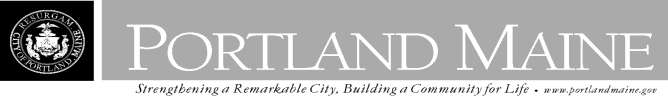 Director of Planning and Urban DevelopmentJeff LevineOctober 17, 2013ZAHORI FARHAD227 TANDBERG TRL WINDHAM, ME 04062Inspection Services, DirectorTammy M. MunsonCBL: 273 B022001Located at: 170 TAFT AVECertified Mail 7013 1090 0002 1737 6311Dear Mr. Farhad,An evaluation of the above-referenced property on10/16/2013shows that the structure fails tocomply with Chapter 6. Article V. of the Code of Ordinances of the City of Portland, The HousingCode. Attached is a list of the violations.This is a notice of violation pursuant to Section 6-118 of the Code. All referenced violations shall beCorrected by 10/30/2013 at which time compliance will be required. Failure to comply will result in this office referring the matter to the City of Portland Corporation Counsel for legal action and possible civil penalties, as provided for in Section 1-15 of the Code.This constitutes an appealable decision pursuant to Section 6-127 of the Code.Please feel free to contact me if you wish to discuss the matter or have any questions.Please be advised that the Portland City Council has amended the Building regulations to include a$75.00 re-inspection fee. This violation will automatically cause a re-inspection at no charge. If there are any subsequent inspections, however, the $75.00 fee will be assessed for each inspection.Sincerely,Chuck Fagone Code Enforcement Officer(207) 874-8789